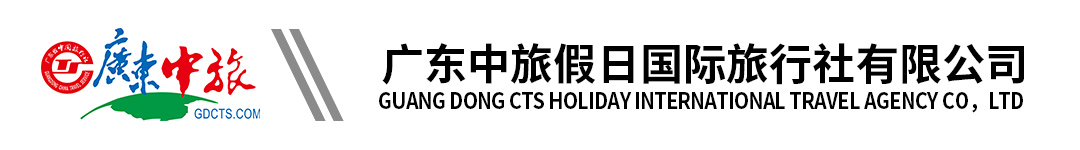 肯尼亚 10天7晚 | 马赛马拉国家野生动物保护区 | 纳瓦沙湖 | 埃尔门泰尔塔区域 | 埃尔门泰尔塔区域 | 特别赠送长颈鹿公园 | 纳库鲁 | 丛林大迁徙（广州CZ）行程单行程安排费用说明自费点其他说明产品编号AA1708852065WZ出发地广州市目的地内罗毕行程天数10去程交通飞机返程交通飞机参考航班去程：广州-内罗毕（参考航班： CZ6043  CANNBO   2130- 0730+1 ——经停长沙 总飞行15H）去程：广州-内罗毕（参考航班： CZ6043  CANNBO   2130- 0730+1 ——经停长沙 总飞行15H）去程：广州-内罗毕（参考航班： CZ6043  CANNBO   2130- 0730+1 ——经停长沙 总飞行15H）去程：广州-内罗毕（参考航班： CZ6043  CANNBO   2130- 0730+1 ——经停长沙 总飞行15H）去程：广州-内罗毕（参考航班： CZ6043  CANNBO   2130- 0730+1 ——经停长沙 总飞行15H）产品亮点必选理由：必选理由：必选理由：必选理由：必选理由：天数行程详情用餐住宿D1广州内罗毕（参考航班： CZ6043  CANNBO   2130- 0730+1 ——经停长沙 总飞行15H）早餐：X     午餐：X     晚餐：X   飞机上D2内罗毕-安博塞利（车约4小时）早餐：X     午餐：酒店午餐     晚餐：酒店晚餐   入住安博塞利当地四星级酒店AMBOSELI AA LODGE  或同级酒店D3安博塞利-内罗毕 （车约5小时）早餐：酒店早餐     午餐：中式团餐     晚餐：火锅餐   入住内罗毕当地四星级酒店Eastland Hotel  或同级酒店D4内罗毕-马赛马拉（车约5小时）早餐：酒店早餐     午餐：酒店午餐     晚餐：酒店晚餐   入住马赛马拉当地四星级酒店MARA CHUI LODGE或同级酒店D5马赛马拉早餐：酒店早餐     午餐：打包午餐盒     晚餐：酒店晚餐   入住马赛马拉当地四星级酒店MARA CHUI LODGE或同级酒店D6马赛马拉国家公园-埃尔门泰塔区域（车约4小时）早餐：酒店早餐     午餐：酒店午餐     晚餐：酒店晚餐   入住埃尔门泰塔湖当地四星级酒店Jacaranda Lake Elementaita Lodge或同级D7埃尔门泰塔-纳库鲁（车约1.5小时）-埃尔门泰塔早餐：酒店早餐     午餐：午餐     晚餐：酒店晚餐   入住埃尔门泰塔湖当地四星级酒店Jacaranda Lake Elementaita Lodge或同级D8埃尔门泰塔湖-内罗毕（车约2.5小时）早餐：酒店早餐     午餐：中式团队餐     晚餐：中式团队餐   入住内罗毕当地四星级酒店Eastland Hotel  或同级酒店D9内罗毕-广州（参考航班：CZ6044    NBOCAN  1500 - 1120+1 ——经停长沙总飞行15H）早餐：酒店早餐     午餐：X     晚餐：飞机餐   飞机上D10广州早餐：X     午餐：X     晚餐：X   无费用包含1.机票标准：广州往返全程团队经济舱机票及机场税，团队机票不允许改名、退票、改票、改期。（不含航空公司临时新增的燃油附加费）；1.机票标准：广州往返全程团队经济舱机票及机场税，团队机票不允许改名、退票、改票、改期。（不含航空公司临时新增的燃油附加费）；1.机票标准：广州往返全程团队经济舱机票及机场税，团队机票不允许改名、退票、改票、改期。（不含航空公司临时新增的燃油附加费）；费用不包含1、护照费用；1、护照费用；1、护照费用；项目类型描述停留时间参考价格自费自费项目详见行程附件预订须知1、本产品不接受80岁以上客人（包含）预定，敬请原谅；温馨提示特别说明：前往肯尼亚，需要提前10天去防疫站接种黄热病疫苗，携带黄皮书原件入境肯尼亚退改规则1、以收到定金10000元/人为确认参团留位，如取消定金不退，并于出发前14天付清全款；报名材料肯尼亚电子签证所需资料: